Welcome! Please complete one application packet per child and attach the required documents.Eligibility to our programs is determined by child’s age and family income, not by the date you applied.Our programs fill up fast, so please apply as soon as you can!The information on your application is confidential and used only to determine your child’s eligibility for our Early Learning Programs.We do not require, check, or report on immigration or DSHS status.REQUIRED DOCUMENTSPlease contact us if you need help to complete the application or if you do not have all of the required documents listed below.Child Information – GeneralChild Health and Development InformationChild Health and Development Information continuedFamily InformationFamily Information continuedFamily Information continuedFamily Information continuedI promise that the information on this form is true and correct. I have reported all my income and family size, as required by the Early Learning Programs. If I knowingly provide false information, I understand my family may be unable to continue program services. Additionally, if my child is enrolled in ECEAP, I may have to repay the amount spent on my child.I understand that information from this application is entered in various Early Learning databases operated by the Department of Children, Youth, and Families (DCYF) and Puget Sound Educational Service District (PSESD). DCYF and PSESD are committed to protecting confidential and personal information that could identify a child or family. No information related to immigration status is entered in the databases or shared with state or federal agencies. Information in the databases may be used for:Research studies to determine if participating in Early Learning helps children later in life. To prove Washington State spends some of their own dollars on programs for families, which is required to receive Temporary Assistance for Needy Families dollars from the federal government. Parent/Guardian Signature _______________________________________________ Date _________________(ECEAP Staff: Enter this date in ELMS)12345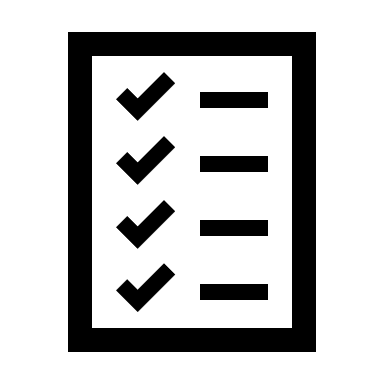 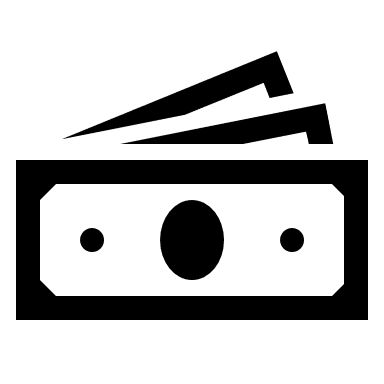 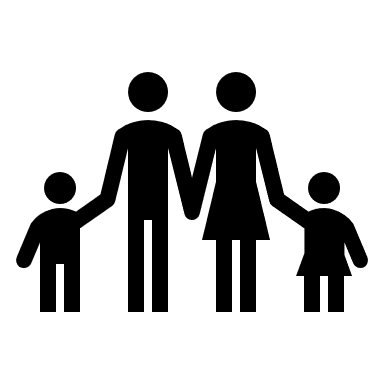 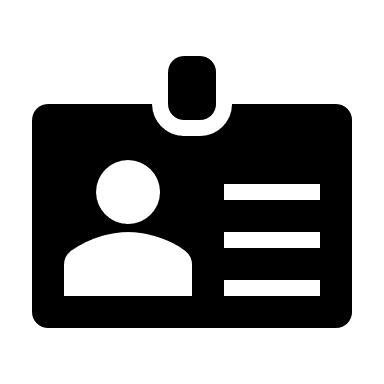 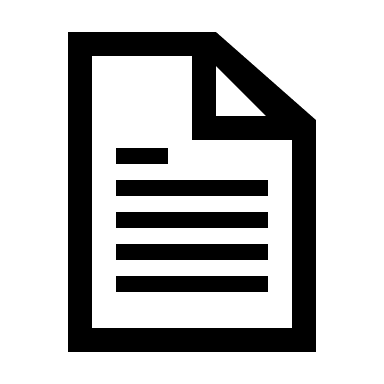 Application: Fill out the application form using a black or blue pen.Proof of Income: Attach a copy of your proof of family income.Use all that apply:Last year’s Income Tax ReturnLast year’s W-2 FormPay stubs from the last 12 monthsSSI/TANF benefits letters from the last 12 monthsFoster care grantChild supportEmployer letter stating your total gross income from the last 12 monthsProof of Family Size: Attach a copy of proof of family size.Use one of these:Last year’s Income Tax ReturnHousing LeaseProof of Child’s Age: Attach a copy of your child’s proof of birth date.Use one of these:Birth CertificatePassport/VisaAdoption PapersFoster Care Authorization LetterCurrent Immunization RecordDOC residential parenting rosterProof of Legal Guardianship: Attach a copy of your proof of legal guardianship.Use one of these:Birth CertificatePassport/VisaAdoption PapersFoster Care RecordWritten agreement signed and dated by parent and person assuming custodial responsibilityPlease make sure that your proof of income is included.We cannot process your application without this information.Call our office if you receive other types of documents, not listed above.It would be helpful to also include the following:A copy of your child’s current immunization recordCurrent IFSP/IEP, if applicableMost recent well-child examMost recent dental examReturn your completed application and documents to:Address: Please make sure that your proof of income is included.We cannot process your application without this information.Call our office if you receive other types of documents, not listed above.It would be helpful to also include the following:A copy of your child’s current immunization recordCurrent IFSP/IEP, if applicableMost recent well-child examMost recent dental examPhone Number: First Name: Middle Initial: Middle Initial: Middle Initial: Middle Initial: Middle Initial: Last Name: Last Name: Last Name: Last Name: Date of Birth (month/day/year): Date of Birth (month/day/year): Date of Birth (month/day/year): Date of Birth (month/day/year): Date of Birth (month/day/year): Date of Birth (month/day/year): Gender: M FGender: M FGender: M FGender: M FWhat is your child’s home language? What is your child’s home language? What is your child’s home language? What is your child’s home language? What is your child’s home language? What is your child’s home language? What is your child’s home language? 2nd language: 2nd language: 2nd language: Is your child Hispanic/Latino? Yes NoIs your child Hispanic/Latino? Yes NoIs your child Hispanic/Latino? Yes NoIs your child Hispanic/Latino? Yes NoIs your child Hispanic/Latino? Yes NoIs your child Hispanic/Latino? Yes NoIs your child Hispanic/Latino? Yes NoIs your child Hispanic/Latino? Yes NoIs your child Hispanic/Latino? Yes NoIs your child Hispanic/Latino? Yes NoWhat is your child’s race? Check all that apply:What is your child’s race? Check all that apply:What is your child’s race? Check all that apply:What is your child’s race? Check all that apply:What is your child’s race? Check all that apply:What is your child’s race? Check all that apply:What is your child’s race? Check all that apply:What is your child’s race? Check all that apply:What is your child’s race? Check all that apply:What is your child’s race? Check all that apply:African/African American/BlackAfrican/African American/BlackAfrican/African American/BlackAfrican/African American/BlackNative Hawaiian or Pacific IslanderNative Hawaiian or Pacific IslanderNative Hawaiian or Pacific IslanderNative Hawaiian or Pacific IslanderNative Hawaiian or Pacific IslanderNative Hawaiian or Pacific IslanderAsianAsianAsianAsianWhiteWhiteWhiteWhiteWhiteWhiteAlaska Native/Native American/American IndianAlaska Native/Native American/American IndianAlaska Native/Native American/American IndianAlaska Native/Native American/American IndianNot listed above: Not listed above: Not listed above: Not listed above: Not listed above: Not listed above: What is your family’s heritage/tribe/country of origin? What is your family’s heritage/tribe/country of origin? What is your family’s heritage/tribe/country of origin? What is your family’s heritage/tribe/country of origin? What is your family’s heritage/tribe/country of origin? What is your family’s heritage/tribe/country of origin? What is your family’s heritage/tribe/country of origin? What is your family’s heritage/tribe/country of origin? What is your family’s heritage/tribe/country of origin? What is your family’s heritage/tribe/country of origin? Has your child previously attended these programs? Only check the most recent:Has your child previously attended these programs? Only check the most recent:Has your child previously attended these programs? Only check the most recent:Has your child previously attended these programs? Only check the most recent:Has your child previously attended these programs? Only check the most recent:Has your child previously attended these programs? Only check the most recent:Has your child previously attended these programs? Only check the most recent:Has your child previously attended these programs? Only check the most recent:Has your child previously attended these programs? Only check the most recent:Has your child previously attended these programs? Only check the most recent:NoneAny Birth-to-Three Home Visiting ProgramEarly Support for Infants and Toddlers (ESIT)NoneAny Birth-to-Three Home Visiting ProgramEarly Support for Infants and Toddlers (ESIT)Head Start/Early Head Start/ECEAP at this centerHead Start/Early Head Start/ECEAP at another centerHead Start/Early Head Start/ECEAP at this centerHead Start/Early Head Start/ECEAP at another centerHead Start/Early Head Start/ECEAP at this centerHead Start/Early Head Start/ECEAP at another centerHead Start/Early Head Start/ECEAP at this centerHead Start/Early Head Start/ECEAP at another centerHead Start/Early Head Start/ECEAP at this centerHead Start/Early Head Start/ECEAP at another centerHead Start/Early Head Start/ECEAP at this centerHead Start/Early Head Start/ECEAP at another centerMigrant/Seasonal Head Start anywhere in Washington StateMigrant/Seasonal Head Start anywhere in Washington StateWhen did you last attend? When did you last attend? When did you last attend? Name and location of program: Name and location of program: Name and location of program: Name and location of program: Name and location of program: Name and location of program: Name and location of program: Is this child currently enrolled in a community slot at this center? Yes NoIs this child currently enrolled in a community slot at this center? Yes NoIs this child currently enrolled in a community slot at this center? Yes NoIs this child currently enrolled in a community slot at this center? Yes NoIs this child currently enrolled in a community slot at this center? Yes NoIs this child currently enrolled in a community slot at this center? Yes NoIs this child currently enrolled in a community slot at this center? Yes NoIs this child currently enrolled in a community slot at this center? Yes NoIs this child currently enrolled in a community slot at this center? Yes NoIs this child currently enrolled in a community slot at this center? Yes NoIs this child’s sibling currently enrolled in a community slot at this center? Yes NoIs this child’s sibling currently enrolled in a community slot at this center? Yes NoIs this child’s sibling currently enrolled in a community slot at this center? Yes NoIs this child’s sibling currently enrolled in a community slot at this center? Yes NoIs this child’s sibling currently enrolled in a community slot at this center? Yes NoIs this child’s sibling currently enrolled in a community slot at this center? Yes NoIs this child’s sibling currently enrolled in a community slot at this center? Yes NoIs this child’s sibling currently enrolled in a community slot at this center? Yes NoIs this child’s sibling currently enrolled in a community slot at this center? Yes NoIs this child’s sibling currently enrolled in a community slot at this center? Yes NoThe questions below are for information only. Answering “Yes” will not affect your eligibility or enrollment in the program.The questions below are for information only. Answering “Yes” will not affect your eligibility or enrollment in the program.The questions below are for information only. Answering “Yes” will not affect your eligibility or enrollment in the program.The questions below are for information only. Answering “Yes” will not affect your eligibility or enrollment in the program.The questions below are for information only. Answering “Yes” will not affect your eligibility or enrollment in the program.The questions below are for information only. Answering “Yes” will not affect your eligibility or enrollment in the program.The questions below are for information only. Answering “Yes” will not affect your eligibility or enrollment in the program.The questions below are for information only. Answering “Yes” will not affect your eligibility or enrollment in the program.The questions below are for information only. Answering “Yes” will not affect your eligibility or enrollment in the program.The questions below are for information only. Answering “Yes” will not affect your eligibility or enrollment in the program.Is your child in in official foster care or kinship care with a grant amount?Is your child in in official foster care or kinship care with a grant amount?Is your child in in official foster care or kinship care with a grant amount?Is your child in in official foster care or kinship care with a grant amount?Is your child in in official foster care or kinship care with a grant amount?Is your child in in official foster care or kinship care with a grant amount?Is your child in in official foster care or kinship care with a grant amount?Is your child in in official foster care or kinship care with a grant amount?Is your child in in official foster care or kinship care with a grant amount?Is your child in in official foster care or kinship care with a grant amount?Yes - Case # or Client ID # Monthly grant/payment amount and source # of children covered by grant amount Yes - Case # or Client ID # Monthly grant/payment amount and source # of children covered by grant amount Yes - Case # or Client ID # Monthly grant/payment amount and source # of children covered by grant amount Yes - Case # or Client ID # Monthly grant/payment amount and source # of children covered by grant amount Yes - Case # or Client ID # Monthly grant/payment amount and source # of children covered by grant amount DSHS SSI Tribe OtherDSHS SSI Tribe OtherDSHS SSI Tribe OtherDSHS SSI Tribe OtherNoIs your child in kinship care without a grant amount? Yes NoIs your child in kinship care without a grant amount? Yes NoIs your child in kinship care without a grant amount? Yes NoIs your child in kinship care without a grant amount? Yes NoIs your child in kinship care without a grant amount? Yes NoIs your child in kinship care without a grant amount? Yes NoIs your child in kinship care without a grant amount? Yes NoIs your child in kinship care without a grant amount? Yes NoIs your child in kinship care without a grant amount? Yes NoIs your child in kinship care without a grant amount? Yes NoWas your child adopted after foster care or kinship care? Yes NoWas your child adopted after foster care or kinship care? Yes NoWas your child adopted after foster care or kinship care? Yes NoWas your child adopted after foster care or kinship care? Yes NoWas your child adopted after foster care or kinship care? Yes NoWas your child adopted after foster care or kinship care? Yes NoWas your child adopted after foster care or kinship care? Yes NoWas your child adopted after foster care or kinship care? Yes NoWas your child adopted after foster care or kinship care? Yes NoWas your child adopted after foster care or kinship care? Yes NoHas your child ever been asked to leave a childcare center or preschool because of behavior issues? Yes NoHas your child ever been asked to leave a childcare center or preschool because of behavior issues? Yes NoHas your child ever been asked to leave a childcare center or preschool because of behavior issues? Yes NoHas your child ever been asked to leave a childcare center or preschool because of behavior issues? Yes NoHas your child ever been asked to leave a childcare center or preschool because of behavior issues? Yes NoHas your child ever been asked to leave a childcare center or preschool because of behavior issues? Yes NoHas your child ever been asked to leave a childcare center or preschool because of behavior issues? Yes NoHas your child ever been asked to leave a childcare center or preschool because of behavior issues? Yes NoHas your child ever been asked to leave a childcare center or preschool because of behavior issues? Yes NoHas your child ever been asked to leave a childcare center or preschool because of behavior issues? Yes NoDoes your family currently receive services through Child Protective Services (CPS), Family Assessment Response (FAR), or Indian Child Welfare (ICW)? Yes NoDoes your family currently receive services through Child Protective Services (CPS), Family Assessment Response (FAR), or Indian Child Welfare (ICW)? Yes NoDoes your family currently receive services through Child Protective Services (CPS), Family Assessment Response (FAR), or Indian Child Welfare (ICW)? Yes NoDoes your family currently receive services through Child Protective Services (CPS), Family Assessment Response (FAR), or Indian Child Welfare (ICW)? Yes NoDoes your family currently receive services through Child Protective Services (CPS), Family Assessment Response (FAR), or Indian Child Welfare (ICW)? Yes NoDoes your family currently receive services through Child Protective Services (CPS), Family Assessment Response (FAR), or Indian Child Welfare (ICW)? Yes NoDoes your family currently receive services through Child Protective Services (CPS), Family Assessment Response (FAR), or Indian Child Welfare (ICW)? Yes NoDoes your family currently receive services through Child Protective Services (CPS), Family Assessment Response (FAR), or Indian Child Welfare (ICW)? Yes NoDoes your family currently receive services through Child Protective Services (CPS), Family Assessment Response (FAR), or Indian Child Welfare (ICW)? Yes NoDoes your family currently receive services through Child Protective Services (CPS), Family Assessment Response (FAR), or Indian Child Welfare (ICW)? Yes NoHas your family received services from CPS or ICW in the past? Yes NoHas your family received services from CPS or ICW in the past? Yes NoHas your family received services from CPS or ICW in the past? Yes NoHas your family received services from CPS or ICW in the past? Yes NoHas your family received services from CPS or ICW in the past? Yes NoHas your family received services from CPS or ICW in the past? Yes NoHas your family received services from CPS or ICW in the past? Yes NoHas your family received services from CPS or ICW in the past? Yes NoHas your family received services from CPS or ICW in the past? Yes NoHas your family received services from CPS or ICW in the past? Yes NoIs your family currently approved for child care through CPS or FAR? Yes – How many approved hours per week?  NoIs your family currently approved for child care through CPS or FAR? Yes – How many approved hours per week?  NoIs your family currently approved for child care through CPS or FAR? Yes – How many approved hours per week?  NoIs your family currently approved for child care through CPS or FAR? Yes – How many approved hours per week?  NoIs your family currently approved for child care through CPS or FAR? Yes – How many approved hours per week?  NoIs your family currently approved for child care through CPS or FAR? Yes – How many approved hours per week?  NoIs your family currently approved for child care through CPS or FAR? Yes – How many approved hours per week?  NoIs your family currently approved for child care through CPS or FAR? Yes – How many approved hours per week?  NoIs your family currently approved for child care through CPS or FAR? Yes – How many approved hours per week?  NoIs your family currently approved for child care through CPS or FAR? Yes – How many approved hours per week?  NoDoes this child have medical insurance? Yes NoDoes this child have medical insurance? Yes NoDoes this child have medical insurance? Yes NoDoes this child have medical insurance? Yes NoDoes this child have medical insurance? Yes NoDoes this child have medical insurance? Yes NoDoes this child have medical insurance? Yes NoDoes this child have medical insurance? Yes NoDoes this child have medical insurance? Yes NoIf yes, what type?Washington Apple Health/ProviderOneWashington Apple Health/ProviderOneWashington Apple Health/ProviderOnePrivate InsurancePrivate InsuranceTribalTribalMilitary Medical CoverageDoes this child have a regular doctor or medical clinic?Does this child have a regular doctor or medical clinic?Does this child have a regular doctor or medical clinic?Does this child have a regular doctor or medical clinic?Does this child have a regular doctor or medical clinic?Does this child have a regular doctor or medical clinic?Does this child have a regular doctor or medical clinic?Does this child have a regular doctor or medical clinic?Does this child have a regular doctor or medical clinic?Yes - Name of clinic/provider Name of medical professional Yes - Name of clinic/provider Name of medical professional Yes - Name of clinic/provider Name of medical professional Yes - Name of clinic/provider Name of medical professional Yes - Name of clinic/provider Name of medical professional Yes - Name of clinic/provider Name of medical professional Yes - Name of clinic/provider Name of medical professional Yes - Name of clinic/provider Name of medical professional NoDid this child have a well-child exam within the last 12 months?Did this child have a well-child exam within the last 12 months?Did this child have a well-child exam within the last 12 months?Yes – Date of last exam (month/day/year): NoYes – Date of last exam (month/day/year): NoYes – Date of last exam (month/day/year): NoYes – Date of last exam (month/day/year): NoYes – Date of last exam (month/day/year): NoDate UnknownDoes this child have dental insurance? Yes NoDoes this child have dental insurance? Yes NoDoes this child have dental insurance? Yes NoDoes this child have dental insurance? Yes NoDoes this child have dental insurance? Yes NoDoes this child have dental insurance? Yes NoDoes this child have dental insurance? Yes NoDoes this child have dental insurance? Yes NoDoes this child have dental insurance? Yes NoIf yes, what type?If yes, what type?Washington Apple Health/ProviderOneWashington Apple Health/ProviderOneWashington Apple Health/ProviderOnePrivate InsurancePrivate InsuranceTribalTribalMilitary Dental CoverageMilitary Dental CoverageMilitary Dental CoverageABCDABCDABCDABCDDoes this child have a regular dentist or dental clinic?Does this child have a regular dentist or dental clinic?Does this child have a regular dentist or dental clinic?Does this child have a regular dentist or dental clinic?Does this child have a regular dentist or dental clinic?Does this child have a regular dentist or dental clinic?Does this child have a regular dentist or dental clinic?Does this child have a regular dentist or dental clinic?Does this child have a regular dentist or dental clinic?Yes - Yes - Name of clinic/provider Name of dental professional Yes - Yes - Name of clinic/provider Name of dental professional Yes - Yes - Name of clinic/provider Name of dental professional Yes - Yes - Name of clinic/provider Name of dental professional Yes - Yes - Name of clinic/provider Name of dental professional Yes - Yes - Name of clinic/provider Name of dental professional Yes - Yes - Name of clinic/provider Name of dental professional NoNoDid this child have a dental exam within the last 6 months?Yes – Date of last exam (month/day/year): NoYes – Date of last exam (month/day/year): NoYes – Date of last exam (month/day/year): NoYes – Date of last exam (month/day/year): NoYes – Date of last exam (month/day/year): NoYes – Date of last exam (month/day/year): NoYes – Date of last exam (month/day/year): NoDate UnknownHas your child been diagnosed by a Health Care Provider with one or more serious/chronic health conditions, such as asthma, diabetes, seizures, heart condition, or life-threatening allergies?Has your child been diagnosed by a Health Care Provider with one or more serious/chronic health conditions, such as asthma, diabetes, seizures, heart condition, or life-threatening allergies?Has your child been diagnosed by a Health Care Provider with one or more serious/chronic health conditions, such as asthma, diabetes, seizures, heart condition, or life-threatening allergies?Has your child been diagnosed by a Health Care Provider with one or more serious/chronic health conditions, such as asthma, diabetes, seizures, heart condition, or life-threatening allergies?Has your child been diagnosed by a Health Care Provider with one or more serious/chronic health conditions, such as asthma, diabetes, seizures, heart condition, or life-threatening allergies?Has your child been diagnosed by a Health Care Provider with one or more serious/chronic health conditions, such as asthma, diabetes, seizures, heart condition, or life-threatening allergies?Has your child been diagnosed by a Health Care Provider with one or more serious/chronic health conditions, such as asthma, diabetes, seizures, heart condition, or life-threatening allergies?Has your child been diagnosed by a Health Care Provider with one or more serious/chronic health conditions, such as asthma, diabetes, seizures, heart condition, or life-threatening allergies?Has your child been diagnosed by a Health Care Provider with one or more serious/chronic health conditions, such as asthma, diabetes, seizures, heart condition, or life-threatening allergies?Yes – Please describe: Yes – Please describe: Yes – Please describe: Yes – Please describe: Yes – Please describe: Yes – Please describe: Yes – Please describe: Yes – Please describe: NoWhat is your child’s immunization status? Fully immunized Exempt Not fully immunized or exemptWhat is your child’s immunization status? Fully immunized Exempt Not fully immunized or exemptWhat is your child’s immunization status? Fully immunized Exempt Not fully immunized or exemptWhat is your child’s immunization status? Fully immunized Exempt Not fully immunized or exemptWhat is your child’s immunization status? Fully immunized Exempt Not fully immunized or exemptWhat is your child’s immunization status? Fully immunized Exempt Not fully immunized or exemptWhat is your child’s immunization status? Fully immunized Exempt Not fully immunized or exemptWhat is your child’s immunization status? Fully immunized Exempt Not fully immunized or exemptWhat is your child’s immunization status? Fully immunized Exempt Not fully immunized or exemptDo you have concerns about your child’s health? Yes – check all that apply below  NoDo you have concerns about your child’s health? Yes – check all that apply below  NoDo you have concerns about your child’s health? Yes – check all that apply below  NoDo you have concerns about your child’s health? Yes – check all that apply below  NoDo you have concerns about your child’s health? Yes – check all that apply below  NoDo you have concerns about your child’s health? Yes – check all that apply below  NoDo you have concerns about your child’s health? Yes – check all that apply below  NoDo you have concerns about your child’s health? Yes – check all that apply below  NoDo you have concerns about your child’s health? Yes – check all that apply below  NoLow birth weight (less than 5.5 lbs/5 lbs 8 oz.)HearingVisionTooth pain/decay/bleeding gumsLow birth weight (less than 5.5 lbs/5 lbs 8 oz.)HearingVisionTooth pain/decay/bleeding gumsLow birth weight (less than 5.5 lbs/5 lbs 8 oz.)HearingVisionTooth pain/decay/bleeding gumsLow birth weight (less than 5.5 lbs/5 lbs 8 oz.)HearingVisionTooth pain/decay/bleeding gumsDrug/alcohol affected Fine motor/gross motorMental health – Describe: Food intolerance/special diet – Describe: Drug/alcohol affected Fine motor/gross motorMental health – Describe: Food intolerance/special diet – Describe: Drug/alcohol affected Fine motor/gross motorMental health – Describe: Food intolerance/special diet – Describe: Drug/alcohol affected Fine motor/gross motorMental health – Describe: Food intolerance/special diet – Describe: Drug/alcohol affected Fine motor/gross motorMental health – Describe: Food intolerance/special diet – Describe: Does your child have a current Individual Education Plan (IEP) or Individual Family Service Plan (IFSP)? Yes NoIf yes, check all the categories of the IEP/IFSP and include a copy with your application:Does your child have a current Individual Education Plan (IEP) or Individual Family Service Plan (IFSP)? Yes NoIf yes, check all the categories of the IEP/IFSP and include a copy with your application:Does your child have a current Individual Education Plan (IEP) or Individual Family Service Plan (IFSP)? Yes NoIf yes, check all the categories of the IEP/IFSP and include a copy with your application:Does your child have a current Individual Education Plan (IEP) or Individual Family Service Plan (IFSP)? Yes NoIf yes, check all the categories of the IEP/IFSP and include a copy with your application:Does your child have a current Individual Education Plan (IEP) or Individual Family Service Plan (IFSP)? Yes NoIf yes, check all the categories of the IEP/IFSP and include a copy with your application:Does your child have a current Individual Education Plan (IEP) or Individual Family Service Plan (IFSP)? Yes NoIf yes, check all the categories of the IEP/IFSP and include a copy with your application:Does your child have a current Individual Education Plan (IEP) or Individual Family Service Plan (IFSP)? Yes NoIf yes, check all the categories of the IEP/IFSP and include a copy with your application:Does your child have a current Individual Education Plan (IEP) or Individual Family Service Plan (IFSP)? Yes NoIf yes, check all the categories of the IEP/IFSP and include a copy with your application:Does your child have a current Individual Education Plan (IEP) or Individual Family Service Plan (IFSP)? Yes NoIf yes, check all the categories of the IEP/IFSP and include a copy with your application:AutismDeaf-blindnessDevelopmental delayEmotional disturbanceHearing impairmentAutismDeaf-blindnessDevelopmental delayEmotional disturbanceHearing impairmentIntellectual disabilityMultiple disabilitiesOrthopedic impairmentOther health impairmentIntellectual disabilityMultiple disabilitiesOrthopedic impairmentOther health impairmentIntellectual disabilityMultiple disabilitiesOrthopedic impairmentOther health impairmentIntellectual disabilityMultiple disabilitiesOrthopedic impairmentOther health impairmentSpecific learning disabilitySpeech/language impairmentTraumatic brain injuryVisual impairmentSpecific learning disabilitySpeech/language impairmentTraumatic brain injuryVisual impairmentSpecific learning disabilitySpeech/language impairmentTraumatic brain injuryVisual impairmentIEP start date: IEP start date: IEP start date: IEP end date: IEP end date: What school district issued the IEP? What school district issued the IEP? What school district issued the IEP? What school district issued the IEP? Is Special Ed Preschool or Birth-to-Three Program available/easily accessible to you? Yes No I don’t knowIs Special Ed Preschool or Birth-to-Three Program available/easily accessible to you? Yes No I don’t knowIs Special Ed Preschool or Birth-to-Three Program available/easily accessible to you? Yes No I don’t knowIs Special Ed Preschool or Birth-to-Three Program available/easily accessible to you? Yes No I don’t knowIs Special Ed Preschool or Birth-to-Three Program available/easily accessible to you? Yes No I don’t knowIs Special Ed Preschool or Birth-to-Three Program available/easily accessible to you? Yes No I don’t knowIs Special Ed Preschool or Birth-to-Three Program available/easily accessible to you? Yes No I don’t knowIs Special Ed Preschool or Birth-to-Three Program available/easily accessible to you? Yes No I don’t knowIs Special Ed Preschool or Birth-to-Three Program available/easily accessible to you? Yes No I don’t knowIf no, do you suspect that your child has a developmental delay or disability?If no, do you suspect that your child has a developmental delay or disability?If no, do you suspect that your child has a developmental delay or disability?If no, do you suspect that your child has a developmental delay or disability?If no, do you suspect that your child has a developmental delay or disability?If no, do you suspect that your child has a developmental delay or disability?If no, do you suspect that your child has a developmental delay or disability?If no, do you suspect that your child has a developmental delay or disability?If no, do you suspect that your child has a developmental delay or disability?Yes – Speech/languageBehavior – Describe:  Other – Describe: Yes – Speech/languageBehavior – Describe:  Other – Describe: Yes – Speech/languageBehavior – Describe:  Other – Describe: Yes – Speech/languageBehavior – Describe:  Other – Describe: Yes – Speech/languageBehavior – Describe:  Other – Describe: Yes – Speech/languageBehavior – Describe:  Other – Describe: Yes – Speech/languageBehavior – Describe:  Other – Describe: Yes – Speech/languageBehavior – Describe:  Other – Describe: NoParent/Guardian 1Parent/Guardian 1Parent/Guardian 1Parent/Guardian 1Parent/Guardian 2Parent/Guardian 2Parent/Guardian 2NameNameRelationship to childRelationship to childBiological/Adopted/StepparentBiological/Adopted/StepparentBiological/Adopted/StepparentBiological/Adopted/StepparentBiological/Adopted/StepparentBiological/Adopted/StepparentBiological/Adopted/StepparentFoster ParentGrandparentAunt/UncleOther Aunt/UncleOther Aunt/UncleOther Foster ParentGrandparentAunt/UncleOther Aunt/UncleOther GenderGenderM F Not specifiedM F Not specifiedM F Not specifiedM F Not specifiedM F Not specifiedM F Not specifiedM F Not specifiedDate of Birth (month/day/year)Date of Birth (month/day/year)AddressAddressPhonePhoneHome Cell WorkHome Cell WorkHome Cell WorkAlternate PhoneAlternate PhoneHome Cell WorkHome Cell WorkHome Cell WorkEmailParent/Guardian 1Parent/Guardian 2Were you under age 18 when this child was born?Yes No N/AYes No N/ADo you need an interpreter?Yes NoIf yes, what language(s) do you speak?Yes NoIf yes, what language(s) do you speak?What is the highest level of education you completed?6th grade or less7th to 12th grade, no diploma or GEDHigh school diplomaGEDSome college/advanced trainingCollege/professional certificateAssociate degreeBachelor’s degreeMaster’s or doctorate degreeNone6th grade or less7th to 12th grade, no diploma or GEDHigh school diplomaGEDSome college/advanced trainingCollege/professional certificateAssociate degreeBachelor’s degreeMaster’s or doctorate degreeNoneAre you currently employed?Yes – How many hours per week (including travel)?Employer name & phone # NoRetired/DisabledSeasonalYes – How many hours per week (including travel)?Employer name & phone # NoRetired/DisabledSeasonalAre you currently in job training or school?Yes – How many hours per week (including class time, study time, travel)?School name & major/goalNoYes – How many hours per week (including class time, study time, travel)?School name & major/goalNoAre you in an approved WorkFirst activity?Yes – Describe the activity and the number of approved hours per week: NoYes – Describe the activity and the number of approved hours per week: NoAre you on active U.S. military duty?Yes NoYes NoAre you a member of a National Guard or Military Reserve unit?Yes NoYes NoAre you a U.S. military veteran?Yes NoYes NoPlease check areas of concern that you have for yourself/family in your household:Please check areas of concern that you have for yourself/family in your household:Please check areas of concern that you have for yourself/family in your household:Please check areas of concern that you have for yourself/family in your household:Please check areas of concern that you have for yourself/family in your household:Please check areas of concern that you have for yourself/family in your household:Please check areas of concern that you have for yourself/family in your household:Please check areas of concern that you have for yourself/family in your household:Please check areas of concern that you have for yourself/family in your household:Previously homeless (in the last 12 months)Child’s parent/guardian is disabledChild’s parent/guardian is currently/recently deployed to a combat zoneChild’s parent/guardian is incarceratedPreviously homeless (in the last 12 months)Child’s parent/guardian is disabledChild’s parent/guardian is currently/recently deployed to a combat zoneChild’s parent/guardian is incarceratedHousehold mental illness/counseling, including maternal depressionChild’s parent/guardian is a migrant workerHousehold domestic violence (past or current)Household mental illness/counseling, including maternal depressionChild’s parent/guardian is a migrant workerHousehold domestic violence (past or current)Household mental illness/counseling, including maternal depressionChild’s parent/guardian is a migrant workerHousehold domestic violence (past or current)Household mental illness/counseling, including maternal depressionChild’s parent/guardian is a migrant workerHousehold domestic violence (past or current)Household drug/alcohol issues or substance abuseFamily is socially isolated, with complete or near-complete lack of contact with othersHousehold drug/alcohol issues or substance abuseFamily is socially isolated, with complete or near-complete lack of contact with othersHousehold drug/alcohol issues or substance abuseFamily is socially isolated, with complete or near-complete lack of contact with othersOther household members have no medical/dental insuranceOther household members have no medical/dental homeOther household members have no medical/dental insuranceOther household members have no medical/dental homeChild’s parent/guardian has health concernsChild’s parent/guardian has learning difficultiesConcerns with housingChild’s parent/guardian has health concernsChild’s parent/guardian has learning difficultiesConcerns with housingChild’s parent/guardian has health concernsChild’s parent/guardian has learning difficultiesConcerns with housingChild’s parent/guardian has health concernsChild’s parent/guardian has learning difficultiesConcerns with housingGetting or keeping a jobLegal concernsRecent immigrant/refugee (past 5 years)Recently deceased family memberGetting or keeping a jobLegal concernsRecent immigrant/refugee (past 5 years)Recently deceased family memberGetting or keeping a jobLegal concernsRecent immigrant/refugee (past 5 years)Recently deceased family memberChild lives with:Child lives with:Child lives with:Child lives with:Child lives with:Child lives with:Child lives with:Child lives with:Child lives with:One parent/guardian Two parents/guardians in the same householdTwo parents/guardians in the same householdTwo parents/guardians in the same householdTwo parents/guardians in the same householdTwo parents/guardians in the same householdTwo parents/guardians in the same householdTwo parents/guardians in the same householdTwo parents/guardians in the same householdTwo parents/guardians in two households – Does one household have primary legal custody?Two parents/guardians in two households – Does one household have primary legal custody?Two parents/guardians in two households – Does one household have primary legal custody?Two parents/guardians in two households – Does one household have primary legal custody?Two parents/guardians in two households – Does one household have primary legal custody?Two parents/guardians in two households – Does one household have primary legal custody?Two parents/guardians in two households – Does one household have primary legal custody?Two parents/guardians in two households – Does one household have primary legal custody?Two parents/guardians in two households – Does one household have primary legal custody?Yes - which parent has primary custody (write name)? Yes - which parent has primary custody (write name)? Yes - which parent has primary custody (write name)? Yes - which parent has primary custody (write name)? No - does one parent receive child support payments from the other household?Yes - which parent receives the child support payments(write name)? NoNo - does one parent receive child support payments from the other household?Yes - which parent receives the child support payments(write name)? NoNo - does one parent receive child support payments from the other household?Yes - which parent receives the child support payments(write name)? NoNo - does one parent receive child support payments from the other household?Yes - which parent receives the child support payments(write name)? NoNo - does one parent receive child support payments from the other household?Yes - which parent receives the child support payments(write name)? NoWhat is the total number of family members living in your home, including yourself and your child? Please list the people living in your home below, not including yourself or your child.What is the total number of family members living in your home, including yourself and your child? Please list the people living in your home below, not including yourself or your child.What is the total number of family members living in your home, including yourself and your child? Please list the people living in your home below, not including yourself or your child.What is the total number of family members living in your home, including yourself and your child? Please list the people living in your home below, not including yourself or your child.What is the total number of family members living in your home, including yourself and your child? Please list the people living in your home below, not including yourself or your child.What is the total number of family members living in your home, including yourself and your child? Please list the people living in your home below, not including yourself or your child.What is the total number of family members living in your home, including yourself and your child? Please list the people living in your home below, not including yourself or your child.What is the total number of family members living in your home, including yourself and your child? Please list the people living in your home below, not including yourself or your child.What is the total number of family members living in your home, including yourself and your child? Please list the people living in your home below, not including yourself or your child.Name (First and Last)Name (First and Last)Name (First and Last)Birthdate (month/day/year)Birthdate (month/day/year)Relationship to childRelationship to childDo you financially support this person?Is this person related to you by blood, marriage, or adoption?Yes NoYes NoYes NoYes NoYes NoYes NoYes NoYes NoYes NoYes NoYes NoYes NoYes NoYes NoYes NoYes NoYes NoYes NoYes NoYes NoDo you, your child, or another person living in your home who is related to you by blood, marriage, or adoption receive these types of Public Assistance? Check all that apply:SSI for disability – Who receives? Child Parent/Guardian Other – Relationship to child: Temporary Assistance for Needy Families (TANF) cash. Check if you also have the following: Child-only TANF WorkFirstWorking Connections Child Care subsidyDo you, your child, or another person living in your home who is related to you by blood, marriage, or adoption receive these types of Public Assistance? Check all that apply:SSI for disability – Who receives? Child Parent/Guardian Other – Relationship to child: Temporary Assistance for Needy Families (TANF) cash. Check if you also have the following: Child-only TANF WorkFirstWorking Connections Child Care subsidyDo you, your child, or another person living in your home who is related to you by blood, marriage, or adoption receive these types of Public Assistance? Check all that apply:SSI for disability – Who receives? Child Parent/Guardian Other – Relationship to child: Temporary Assistance for Needy Families (TANF) cash. Check if you also have the following: Child-only TANF WorkFirstWorking Connections Child Care subsidyDo you, your child, or another person living in your home who is related to you by blood, marriage, or adoption receive these types of Public Assistance? Check all that apply:SSI for disability – Who receives? Child Parent/Guardian Other – Relationship to child: Temporary Assistance for Needy Families (TANF) cash. Check if you also have the following: Child-only TANF WorkFirstWorking Connections Child Care subsidyDo you, your child, or another person living in your home who is related to you by blood, marriage, or adoption receive these types of Public Assistance? Check all that apply:SSI for disability – Who receives? Child Parent/Guardian Other – Relationship to child: Temporary Assistance for Needy Families (TANF) cash. Check if you also have the following: Child-only TANF WorkFirstWorking Connections Child Care subsidyDo you, your child, or another person living in your home who is related to you by blood, marriage, or adoption receive these types of Public Assistance? Check all that apply:SSI for disability – Who receives? Child Parent/Guardian Other – Relationship to child: Temporary Assistance for Needy Families (TANF) cash. Check if you also have the following: Child-only TANF WorkFirstWorking Connections Child Care subsidyDo you, your child, or another person living in your home who is related to you by blood, marriage, or adoption receive these types of Public Assistance? Check all that apply:SSI for disability – Who receives? Child Parent/Guardian Other – Relationship to child: Temporary Assistance for Needy Families (TANF) cash. Check if you also have the following: Child-only TANF WorkFirstWorking Connections Child Care subsidyDo you, your child, or another person living in your home who is related to you by blood, marriage, or adoption receive these types of Public Assistance? Check all that apply:SSI for disability – Who receives? Child Parent/Guardian Other – Relationship to child: Temporary Assistance for Needy Families (TANF) cash. Check if you also have the following: Child-only TANF WorkFirstWorking Connections Child Care subsidyDo you, your child, or another person living in your home who is related to you by blood, marriage, or adoption receive these types of Public Assistance? Check all that apply:SSI for disability – Who receives? Child Parent/Guardian Other – Relationship to child: Temporary Assistance for Needy Families (TANF) cash. Check if you also have the following: Child-only TANF WorkFirstWorking Connections Child Care subsidyWhat is your total estimated household income for the last calendar year or the last 12 months? What is your total estimated household income for the last calendar year or the last 12 months? What is your total estimated household income for the last calendar year or the last 12 months? What is your total estimated household income for the last calendar year or the last 12 months? What is your total estimated household income for the last calendar year or the last 12 months? What is your total estimated household income for the last calendar year or the last 12 months? What is your total estimated household income for the last calendar year or the last 12 months? What is your total estimated household income for the last calendar year or the last 12 months? What is your total estimated household income for the last calendar year or the last 12 months? Does this household receive subsidized housing such as a housing voucher or cash assistance for housing? Yes NoDoes this household receive subsidized housing such as a housing voucher or cash assistance for housing? Yes NoDoes this household receive subsidized housing such as a housing voucher or cash assistance for housing? Yes NoDoes this household receive subsidized housing such as a housing voucher or cash assistance for housing? Yes NoDoes this household receive subsidized housing such as a housing voucher or cash assistance for housing? Yes NoDoes this household receive subsidized housing such as a housing voucher or cash assistance for housing? Yes NoDoes this household receive subsidized housing such as a housing voucher or cash assistance for housing? Yes NoWhat is your family’s current housing situation? The McKinney-Vento Act provides services and supports for children and youth experiencing homelessness. Your answers may help us determine the services your child may be eligible to receive.What is your family’s current housing situation? The McKinney-Vento Act provides services and supports for children and youth experiencing homelessness. Your answers may help us determine the services your child may be eligible to receive.What is your family’s current housing situation? The McKinney-Vento Act provides services and supports for children and youth experiencing homelessness. Your answers may help us determine the services your child may be eligible to receive.What is your family’s current housing situation? The McKinney-Vento Act provides services and supports for children and youth experiencing homelessness. Your answers may help us determine the services your child may be eligible to receive.What is your family’s current housing situation? The McKinney-Vento Act provides services and supports for children and youth experiencing homelessness. Your answers may help us determine the services your child may be eligible to receive.What is your family’s current housing situation? The McKinney-Vento Act provides services and supports for children and youth experiencing homelessness. Your answers may help us determine the services your child may be eligible to receive.What is your family’s current housing situation? The McKinney-Vento Act provides services and supports for children and youth experiencing homelessness. Your answers may help us determine the services your child may be eligible to receive.RentOwn In a motel In a shelter A car, park, campsite, or similar location A car, park, campsite, or similar location Transitional Housing Moving from place to place/couch surfing         Moving from place to place/couch surfing         Moving from place to place/couch surfing         Moving from place to place/couch surfing         In a residence with inadequate facilities (no water, heat, electricity, etc.) In a residence with inadequate facilities (no water, heat, electricity, etc.) In a residence with inadequate facilities (no water, heat, electricity, etc.) In someone else’s house or apartment with another family: By choice (e.g. save money for future plans, be close to family) Due to loss of housing, economic hardship, or similar reason In someone else’s house or apartment with another family: By choice (e.g. save money for future plans, be close to family) Due to loss of housing, economic hardship, or similar reason In someone else’s house or apartment with another family: By choice (e.g. save money for future plans, be close to family) Due to loss of housing, economic hardship, or similar reason In someone else’s house or apartment with another family: By choice (e.g. save money for future plans, be close to family) Due to loss of housing, economic hardship, or similar reason In someone else’s house or apartment with another family: By choice (e.g. save money for future plans, be close to family) Due to loss of housing, economic hardship, or similar reason Other – Please describe:  Other – Please describe: How did you hear about our program? Check all that apply:How did you hear about our program? Check all that apply:How did you hear about our program? Check all that apply:How did you hear about our program? Check all that apply:WebsiteMediaFlyerCommunity eventWord of mouthSite staffPast parentCommunity agency/case worker (write name): Other – Please specify: STAFF ONLYSTAFF ONLYSTAFF ONLYSTAFF ONLYSTAFF ONLYSTAFF ONLYSTAFF ONLYChild’s Age:Total Verified Family Size:Total Verified Family Size:Total Verified Income:Total Verified Income:Total Verified Income:Total Points:Site Name/ID:Site Name/ID:Site Name/ID:Site Name/ID:Date received:Date received:Date received:Date staff reviewed application with family:Date staff reviewed application with family:Date staff reviewed application with family:Date staff reviewed application with family:Date sent to PSESD (N/A for ECEAP only sites):Date sent to PSESD (N/A for ECEAP only sites):Date sent to PSESD (N/A for ECEAP only sites):EHS ONLY - Is this child a newborn taking the mother’s slot? Yes NoEHS ONLY - Is this child a newborn taking the mother’s slot? Yes NoEHS ONLY - Is this child a newborn taking the mother’s slot? Yes NoEHS ONLY - Is this child a newborn taking the mother’s slot? Yes NoIf yes, mother’s name: _____________________________________If yes, mother’s name: _____________________________________If yes, mother’s name: _____________________________________FOR HOMELESS FAMILIES - Check the services that are needed or desired by the family and provide resources as soon as possible:FOR HOMELESS FAMILIES - Check the services that are needed or desired by the family and provide resources as soon as possible:FOR HOMELESS FAMILIES - Check the services that are needed or desired by the family and provide resources as soon as possible:FOR HOMELESS FAMILIES - Check the services that are needed or desired by the family and provide resources as soon as possible:FOR HOMELESS FAMILIES - Check the services that are needed or desired by the family and provide resources as soon as possible:FOR HOMELESS FAMILIES - Check the services that are needed or desired by the family and provide resources as soon as possible:FOR HOMELESS FAMILIES - Check the services that are needed or desired by the family and provide resources as soon as possible:Child care resourcesChild care resourcesImmunization/medical records                                              Immunization/medical records                                              Immunization/medical records                                              Medicaid/DSHS services – Food stamps/TANFMedicaid/DSHS services – Food stamps/TANFClothing resourcesClothing resourcesVision referralVision referralVision referralCollege/vocational/technical resourcesCollege/vocational/technical resourcesSchool suppliesSchool suppliesHygiene products/toiletriesHygiene products/toiletriesHygiene products/toiletriesSchool transportation (if site provides)School transportation (if site provides)Medical/dental referralMedical/dental referralFood resourcesFood resourcesFood resourcesOther: _________________________________________Other: _________________________________________Housing/shelter referralHousing/shelter referralBirth certificateBirth certificateBirth certificate________________________________________________________________________________________________Staff Name & Signature: _____________________________________________________________________ Date: ________________________Staff Name & Signature: _____________________________________________________________________ Date: ________________________Staff Name & Signature: _____________________________________________________________________ Date: ________________________Staff Name & Signature: _____________________________________________________________________ Date: ________________________Staff Name & Signature: _____________________________________________________________________ Date: ________________________Staff Name & Signature: _____________________________________________________________________ Date: ________________________Staff Name & Signature: _____________________________________________________________________ Date: ________________________